The Commonwealth of MassachusettsExecutive Office of Health and Human ServicesDepartment of Public HealthOffice of Emergency Medical Services67 Forest Street, Boston, MA 01752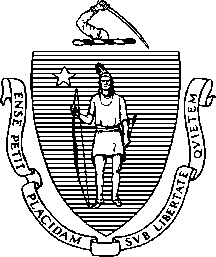 MAURA T. HEALEYGovernorKIMBERLEY DRISCOLLLieutenant GovernorINSTRUCTIONSApplication for ApprovalMobile Integrated Health CareKATHLEEN E. WALSHSecretary ROBERT GOLDSTEIN, MD, PhD CommissionerTel: 617-624-6000www.mass.gov/dphThis application form is to be completed by any health  care  entity  that  wishes  to apply for a Certificate of Approval to operate a Mobile Integrated Health Care (MIH) Program for proposed services in Massachusetts. If seeking a Certificate of Approval  for an MIH Program with Emergency Department (ED) Avoidance component, the applicant  must  also  submit  a  separate  ED  Avoidance  component   application,  with  all  required  attachments,  responses,  and  ED  Avoidance  component application fee. If seeking approval for a Community EMS Program, please do not complete this application and instead complete the Community EMS Program application.Unless indicated otherwise, all responses  must  be  submitted  in  the  format  specified. Handwritten responses will not be accepted.Attachments should be labeled or marked so as to identify the question to which itrelates.MIH applicants must submit a non-refundable application fee along with their application. Information on fee amounts as well as the MIH Program Application Remittance Forms, which must be submitted along with fee payments, can be found in the application section of the MIH website at https://www.mass.gov/how-to/apply-to- operate-an-mih-program.Pursuant to 105 CMR 173.030(A), the DPH will expedite review of applications with a focus on underserved populations, such as behavioral health patients.REVIEWAfter a completed application and fee are received by the Department of Public Health (Department), the Department will review the information and will contact the applicant  if clarifications or additional information for the submitted application materials are needed.REGULATIONSFor complete information regarding approval of  an  MIH  Program,  please  refer  to  105 CMR 173.000 and associated sub-regulatory guidance. It is the applicant’s responsibility  to  ensure  that  all  responses  are  consistent  with  the  requirements   of 105 CMR 173.000 and  associated  sub-regulatory  guidance,  and  any  requirements specified by the Department, as applicable.QUESTIONSIf additional information is needed regarding the MIH application process, please contact the MIH Program at 617-753-8124 or MIH@mass.gov.APPLICATION ATTACHMENT CHECKLISTThis applicationIf applicable, list of ESP partners and description of how program will address patients with behavioral health needs.Executive Summary (2.a.)Gap in service delivery narrative (3.a.)Coordination of care and partnership description and documentation (4.a.) 911 EMS systems coordination and service duplication description (4.b.) Organizational readiness description, organizational chart, and roles (5.a.) MIH Program Compliance and Capacity form (5.b.)Medical control and medical direction description, Medical Director biography, medical oversight plan (6.a.)Application Resubmission. If this is a resubmission, please include your previous application number in the box on the below. Your application number or ID is provided on the last page of the previous application if it was saved.Initial Application Number:  	To  submit  this  application  and  all   required   supporting   documentation,   please fax the documents  to  617-887-8751. Applicants  must  label  all  supporting documents with the 14-digit application number found on the last page of this application.APPLICANT INFORMATION* Name of ApplicantOrganization: (name by which you willconduct business) 	* Date:Address of Applicant01/05/2021Organization:  	* Street*Last Name,First Name of* City	* State	* Zip CodeContact Person:	* Title:* EmailTelephone Number:   	* Name of MedicalDirector:Telephone Number:Name of AuthorizedAddress:  	* Title:* Email Address:Signatory:  	Please refer to the instructions document on how to create an e-signature located at:https://www.mass.gov/how-to/apply-to-operate-an-mih-programSignature ofAuthorized Signatory:* Name of Ambulance Service:AmbulanceContact Person:AmbulanceTelephone Number:* Total EMS Personnel FTEs in ProposedProgram:   	* Date:Title:AmbulanceE-MailAddress:ParamedicFTEs in ProposedProgram:  	* Program Funding:Agency funds	Grant support	3rd party payersTax revenue	Other (describe):  	If the  proposed  program  intends  to  serve  MassHealth  beneficiaries with behavioral health needs, please attach a description of how you will partner or coordinate with ESP(s) and list the ESP partners.Attestation:In accordance with 105 CMR 173.000, the undersigned hereby applies for designation to establish a Mobile Integrated Health Care Program as set forth under provisions of 105 CMR 173.000.The undersigned representative(s) of the applying organization hereby attest that, (1) the information provided in and submitted with this document is accurate and correct to the best of my knowledge; (2) the failure to file a complete and accurate application for approval or renewal may constitute grounds for denial or revocation of approval; and, (3) pursuant to the applying organization’s responsibility as an approved Mobile Integrated Health Care Program to comply with 105 CMR 173.000, the applying organization acknowledges and understands the regulatory requirements of 105 CMR173.000 and associated guidance documents, and is in compliance with the regulatory requirements of 105 CMR 173.000, and can provide verification of compliance upon request.Signature of Authorized Signatory of Applicant Organization	* Date SignedPrint Name of Authorized Signatory of Applicant OrganizationTitle of Authorized Signatory of Applicant OrganizationSignature of Medical Director	* Date SignedPrint Name of Medical DirectorTitle of Medical DirectorPROPOSED PROGRAM OVERVIEWPlease attach an executive summary which outlines a description of  the  proposed program, including purpose and goals of the program, key organizations and partners involved operationally in the proposed program, and the proposed service(s) that would be provided.GAPS IN SERVICE DELIVERYPlease attach a gap in  service  delivery  narrative  no  longer  than  five  pages per proposed service. The gap in service delivery narrative should use  data,  leverage a corresponding community health needs assessment, and be crafted in accordance with the Guidance for Preparing a Gap in Service Delivery Narrative.Please check  which  of  the  following  improvements  are  addressed  by  each  of  your   proposed   service(s),   and   list   the   corresponding   service(s)   that apply for each  improvement  checked  in  the  table  below.  The  proposed  service(s) should  provide  improvements  in  quality,  access,  and  cost effectiveness, provide an increase in patient satisfaction, provide an increase in patients’ quality of life, and provide  an  increase  in  interventions  that  promote health equity, including cultural and linguistic competencies.At least one box besides “Other” must be checked for each proposed service to qualify as complete.PARTNERSHIPS & COORDINATION OF CAREPlease	attach	a	description		of		how		the	proposed	program	will ensure coordination	of	care		between	partners,	and	include	documentation such		as memoranda of understanding, letters of intent, or contracts detailing any	existing   or  proposed	operational			partnerships,		contracts,	agreements, affiliations,		or  formal relationships	between	the	proposed	program	and		any health		care		or related entities (i.e. ambulance services, hospitals, physicians practices, referral agencies, provider agencies, public health entities).  If  the  proposed program does not intend to partner with  other  health  care  providers, please describe how the program will ensure coordination of care with an MIH  patient’s primary care provider, or if the patient does not have a primary  care  provider, with the patient’s associated health care entity to establish a primary care relationship.Please   attach   a   description   of   the   proposed   coordination   and interaction with  applicable  911  EMS  systems  in  accordance  with  the  provision  of   105   CMR  170.000,   including   affirmation   that    the    proposed    program has policies and procedures that address the management of patients who experience  a  medical  emergency  and  require  activation  of  the  911  EMS system, and affirmation that if an MIH Program’s on-scene personnel, after assessment   and   in    accordance    with  medical    direction,    determines    that the  patient  is  experiencing   a   medical  emergency,   the   MIH  Program’s on-scene  personnel  will  activate  the   911   EMS  system   and   continue   to assess  and  treat  the  patient   in   accordance   with   clinical  protocols   until transfer of care to the responding  ambulance  service  in  accordance  with  105  CMR 170.355(B)(2)  and  (4),  Department-established  guidance,  and  the  applicable  service  zone  plan.  Description  should  also  include   how   the proposed program will deliver health care services without duplicating services.ORGANIZATIONAL READINESSPlease attach a description of the proposed  program’s  organizational  readiness, including demonstrating that it has sufficient capacity to develop and operate the  proposed  program  and  to  provide  the  proposed  service(s).  Sufficient capacity may be demonstrated through financial and legal viability information, and sustainability and compliance history. Please include an organizational chart specific to the applicant organization’s management and operational structure in the field, and description of roles for the proposed MIH program.Please attach a completed MIH Program Compliance and Capacity Form.I attest to the proposed MIH Program’s organizational readiness and ability to meet appropriate standards regarding operations, location, personnel,  equipment, and medical devices.* Signature of Authorized Signatory of Applicant OrganizationDate SignedPrint Name of Authorized Signatory of Applicant OrganizationTitle of Authorized Signatory of Applicant OrganizationMEDICAL OVERSIGHTPlease	attach	a   description	of   how	the   proposed	program	will	provide access to qualified medical control and medical direction. In addition, please:Include the Medical Director’s biographyInclude  the  proposed  program’s  plan   for   medical   oversight,   including   lines of authority  and  responsibility,  development  and  review  of  clinical  protocols, training and assessment of skills, communication systems, and  continuous quality assurance and improvement.I attest that the proposed MIH Program’s designated Medical  Director has  complete medical oversight over all clinical  aspects  of  the  proposed program. I  attest	that	the		proposed	MIH	Program’s	Medical		Director approves	of	the clinical		protocols,	and	that	the		program	has documentation		addressing		all relevant clinical protocols, training content, skill assessment processes, and a description	of responsibilities of the medical director. I attest that  the  medical  director			shall	have	responsibilities	that	include	but	are	not	limited		to:Developing and updating clinical protocols appropriate to:the unique medical needs of the MIH Program’s patient population; and,the particular personnel providing  MIH  services,  including,  but  not  limited to, Community Paramedics, EMS Personnel, Nurses, Nurse Practitioners, Physician Assistants and others;Granting authorization to practice to  Community  Paramedics  and  other  EMS Personnel providing health care services on behalf of MIH Programs;Ensuring	that	all	MIH	Program	personnel	are	properly	trained	and provide health care services or treatment:within the scope of their practice;in accordance with the clinical protocols developed  for  the  MIH  Program; and,ii. in	accordance	with	any	additional	training	required	by Department guidelines;Ensuring that the MIH Program maintains a secure and effective telecommunication system and that all online medical direction is recorded in a medical record ;Making online medical direction available to MIH Program personnel during all hours of operation;Ensuring that all physicians and other primary care providers who provide online medical direction to MIH Program personnel receive appropriate training in:the scope of practice of each type of MIH Program personnel;the specific clinical protocols developed for the MIH Program; and,any additional training required by Department guidelines; and,Coordinating	the	MIH	Program’s	continuous	quality	assurance	and improvement program.Furthermore, I attest that policies and procedures include a process  for obtaining a patient’s informed consent  at  each  clinical  encounter  and  a  process for coordinating care with a patient’s primary care provider,  or  associated  health care entity to establish a primary care relationshipFurthermore, I attest that the program will deploy a vehicle appropriate for the clinical encounter, and that all regulatory and manufacturer requirements specific to equipment, supplies and medications will be adhered to when responding to a MIH call or for a scheduled home visit.*Signature of Medical Director	* Date SignedPrint Name of Medical DirectorTitle of Medical DirectorThis document is ready to submit:	Date:To  submit  this   application   and   all   required   supporting   documentation,  please   fax    the     documents     to     617-887-8751.   Applicants      must      label all  supporting    documents    with    the    14-digit    application    number    as   found above in red on this page of this application.Please list all health care entities and associated  contacts  with  which  you  have  proposed operational  partnerships:  Please  include  ambulance  services,  hospitals,  health  plans/insurers,  physician  practices/medical  homes,  and  any   other   organizationsPlease list all health care entities and associated  contacts  with  which  you  have  proposed operational  partnerships:  Please  include  ambulance  services,  hospitals,  health  plans/insurers,  physician  practices/medical  homes,  and  any   other   organizationsPlease list all health care entities and associated  contacts  with  which  you  have  proposed operational  partnerships:  Please  include  ambulance  services,  hospitals,  health  plans/insurers,  physician  practices/medical  homes,  and  any   other   organizationsProposed Operational PartnerContact Last Name, First nameContact Email AddressImprovementProposed service(s) that apply (Please list)A decrease in avoidable emergency department visits or hospital readmissionsA decrease in total medical expendituresA decrease in cost to patientA decrease in time to appropriate patient care in an appropriate health care settingAn increase in access to medical or follow- up care under the direction of the patient’s Primary Care ProviderImprovement in clinical care coordination, including, but  not  limited  to  the  patient’s adherence to medication and other therapies previously prescribed by the patient’s Primary Care ProviderOther